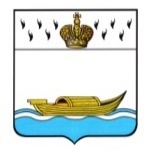 АДМИНИСТРАЦИЯВышневолоцкого городского округаПостановлениеот 14.02.2023                                                                                                      № 53г. Вышний ВолочекО внесении изменений в Реестр муниципальных услуг муниципального образованияВышневолоцкий городской округТверской областиВ соответствии с Федеральным законом от 27.07.2010 № 210-ФЗ «Об организации представления государственных и муниципальных услуг», Федеральным законом от 05.04.2021 № 79-ФЗ «О внесении изменений в отдельные законодательные акты Российской Федерации», Уставом муниципального образования Вышневолоцкий городской округ Тверской области, постановлением Администрации Вышневолоцкого городского округа от 07.05.2020 № 215 «Об утверждении порядка формирования и ведения реестра муниципальных услуг в муниципальном образовании Вышневолоцкий городской округ Тверской области», Администрация Вышневолоцкого городского округа постановляет:Внести в Реестр муниципальных услуг муниципального образования Вышневолоцкий городской округ Тверской области, утвержденный постановлением Администрации Вышневолоцкого городского округа от 22.06.2020 № 269 «Об утверждении реестра муниципальных услуг муниципального образования Вышневолоцкий городской округ Тверской области» (с изменениями от 02.06.2021, 17.11.2021, 14.01.2022, 02.03.2022, 01.08.2022, 27.12.2022, 26.01.2023), следующие изменения:в разделе 1 «Муниципальные услуги, предоставляемые органами местного самоуправления Вышневолоцкого городского округа» строку 1.9 изложить в следующей редакции:«»,строки 1.12-1.22 изложить в следующей редакции:«                                                                                                                     »,строку 1.25 изложить в следующей редакции:«»,строку 1.27 изложить в следующей редакции:«»,строку 1.51 изложить в следующей редакции:«                                                                                                                       »,строку 1.53  изложить в следующей редакции:«                                                                                                                                  »,дополнить строкой 1.58 следующего содержания:«                                                                                                                               ».Опубликовать настоящее постановление в газете «Вышневолоцкая правда» и разместить на официальном сайте муниципального образования Вышневолоцкий городской округ Тверской области в информационно-телекоммуникационной сети «Интернет».Контроль за исполнением настоящего постановления возложить на Заместителя Главы Администрации Вышневолоцкого городского округа Анисимову Е.И.4. Настоящее постановление вступает в силу со дня его официального опубликования.Глава  Вышневолоцкого городского округа                                                 Н.П. Рощина1.9Предоставление информации об объектах учета из реестра муниципального имуществаУправление земельно-имущественных отношений и жилищной политики администрации Вышневолоцкого городского округа- Приказ Министерства экономического развития Российской Федерации от 30.08.2011 N 424 "Об утверждении Порядка ведения органами местного самоуправления реестров муниципального имущества";- Положение об Управлении земельно-имущественных отношений и жилищной политики администрации Вышневолоцкого городского округа, утвержденное решением Думы Вышневолоцкого городского округа от 16.12.2019 N 77 (с изменениями от 25.12.2019. N 109)Услуга предоставляется бесплатно.Размещен на официальном сайте муниципального образования Вышневолоцкий городской округ Тверской области, Государственной автоматизированной информационной системы «Управление»: www.gasu.gov.ruПостановление Администрации Вышневолоцкого городского округа №234от 09.09.2021В рамках соглашения1.12Предварительное согласование предоставления земельного участка, находящегося в муниципальной собственностиУправление земельно-имущественных отношений и жилищной политики администрации Вышневолоцкого городского округа- Земельный кодекс Российской Федерации Услуга предоставляется бесплатно.Размещен на официальном сайте муниципального образования Вышневолоцкий городской округ Тверской области, Государственной автоматизированной информационной системы «Управление»: www.gasu.gov.ruПостановление Администрации Вышневолоцкого городского округа №325 от 30.12.2022В рамках соглашения1.13Предоставление в собственность, аренду, постоянное (бессрочное) пользование, безвозмездное пользование земельного участка, находящегося в муниципальной собственности, без проведения торговУправление земельно-имущественных отношений и жилищной политики администрации Вышневолоцкого городского округа- Земельный кодекс Российской Федерации Услуга предоставляется бесплатно.Размещен на официальном сайте муниципального образования Вышневолоцкий городской округ Тверской области, Государственной автоматизированной информационной системы «Управление»: www.gasu.gov.ruПостановление Администрации Вышневолоцкого городского округа №326 от 30.12.2022В рамках соглашения1.14Предоставление земельных участков, находящихся в муниципальной собственности, гражданам для индивидуального жилищного строительства, ведения личного подсобного хозяйства в границах населенного пункта, садоводства для собственных нужд, гражданам и крестьянским (фермерским) хозяйствам для осуществления крестьянским (фермерским) хозяйством его деятельностиУправление земельно-имущественных отношений и жилищной политики администрации Вышневолоцкого городского округа.- Земельный кодекс Российской ФедерацииУслуга предоставляется бесплатно.Размещен на официальном сайте муниципального образования Вышневолоцкий городской округ Тверской области, Государственной автоматизированной информационной системы «Управление»:www.gasu.gov.ruПостановление Администрации Вышневолоцкого городского округа №328 от 30.12.2022В рамках соглашения1.15 Предоставление земельного участка, находящегося в государственной или муниципальной собственности, в собственность бесплатноУправление земельно-имущественных отношений и жилищной политики администрации Вышневолоцкого городского округа- Земельный кодекс Российской Федерации - Закон Тверской области от 07.12.2011г. №75-ЗО «О бесплатном предоставлении гражданам, имеющим трех и более детей, земельных участков на территории Тверской области»Услуга предоставляется бесплатно.Размещен на официальном сайте муниципального образования Вышневолоцкий городской округ Тверской области, Государственной автоматизированной информационной системы «Управление»: www.gasu.gov.ruВ рамках соглашения1.16Предоставление земельного участка, находящегося в муниципальной собственности на торгахУправление земельно-имущественных отношений и жилищной политики администрации Вышневолоцкого городского округа- Земельный кодекс Российской Федерации Услуга предоставляется бесплатно.Размещен на официальном сайте муниципального образования Вышневолоцкий городской округ Тверской области, Государственной автоматизированной информационной системы «Управление»: www.gasu.gov.ruПостановление Администрации Вышневолоцкого городского округа №330 от 30.12.20221.17Прекращение права постоянного (бессрочного) пользования, права пожизненного наследуемого владения земельными участками, находящимися в муниципальной собственности.Управление земельно-имущественных отношений и жилищной политики администрации Вышневолоцкого городского округа- Земельный кодекс Российской Федерации Услуга предоставляется бесплатно.Размещен на официальном сайте муниципального образования Вышневолоцкий городской округ Тверской области, Государственной автоматизированной информационной системы «Управление»: www.gasu.gov.ruПостановление Администрации Вышневолоцкого городского округа №331 от 30.12.2022В рамках соглашения1.18Установление сервитута (публичного сервитута) в отношении земельного участка, находящегося в государственной или муниципальной собственностиУправление земельно-имущественных отношений и жилищной политики администрации Вышневолоцкого городского округа- Земельный кодекс Российской Федерации Услуга предоставляется бесплатно.Размещен на официальном сайте муниципального образования Вышневолоцкий городской округ Тверской области, Государственной автоматизированной информационной системы «Управление»: www.gasu.gov.ruПостановление Администрации Вышневолоцкого городского округа №305 от 21.12.2022В рамках соглашения1.19Перераспределение земель и (или) земельных участков, находящихся в муниципальной собственности, и земельных участков, находящихся в частной собственностиУправление земельно-имущественных отношений и жилищной политики администрации Вышневолоцкого городского округа- Земельный кодекс Российской Федерации Услуга предоставляется бесплатно.Размещен на официальном сайте муниципального образования Вышневолоцкий городской округ Тверской области, Государственной автоматизированной информационной системы «Управление»: www.gasu.gov.ruПостановление Администрации Вышневолоцкого городского округа №221 от 01.09.2021В рамках соглашения1.20Выдача разрешения на использование земель или земельного участка, которые находятся в муниципальной собственности, без предоставления земельных участков и установления сервитута, публичного сервитутаУправление земельно-имущественных отношений и жилищной политики администрации Вышневолоцкого городского округа- Земельный кодекс Российской Федерации;- Постановление Правительства РФ от 27.11. 2014. № 1244
«Об утверждении Правил выдачи разрешения на использование земель или земельного участка, находящихся в государственной или муниципальной собственности»;- Постановление Правительства РФ от 03.12.2014. № 1300
«Об утверждении перечня видов объектов, размещение которых может осуществляться на землях или земельных участках, находящихся в государственной или муниципальной собственности, без предоставления земельных участков и установления сервитутов».Услуга предоставляется бесплатно.Размещен на официальном сайте муниципального образования Вышневолоцкий городской округ Тверской области, Государственной автоматизированной информационной системы «Управление»: www.gasu.gov.ruПостановление Администрации Вышневолоцкого городского округа №332 от 30.12.2022В рамках соглашения1.21Утверждение схемы расположения земельного участка или земельных участков на кадастровом плане территорииУправление земельно-имущественных отношений и жилищной политики администрации Вышневолоцкого городского округа- Земельный кодекс Российской Федерации Услуга предоставляется бесплатно.Размещен на официальном сайте муниципального образования Вышневолоцкий городской округ Тверской области, Государственной автоматизированной информационной системы «Управление»: www.gasu.gov.ruПостановление Администрации Вышневолоцкого городского округа №224 от 23.09.20221.22Передача в собственность граждан занимаемых ими жилых помещений жилищного фонда (приватизация жилищного фонда)Управление земельно-имущественных отношений и жилищной политики администрации Вышневолоцкого городского округа- Жилищный кодекс Российской Федерации;- Закон РФ от 04.07.1991 N 1541-I "О приватизации жилищного фонда в Российской Федерации";- Федеральный закон от 06.10.2003 N 131-ФЗ "Об общих принципах организации местного самоуправления в Российской Федерации";Услуга предоставляется бесплатно.Размещен на официальном сайте муниципального образования Вышневолоцкий городской округ Тверской области, Государственной автоматизированной информационной системы "Управление":www.gasu.gov.ruВ рамках соглашения1.25Принятие на учет граждан в качестве, нуждающихся в жилых помещенияхУправление земельно-имущественных отношений и жилищной политики администрации Вышневолоцкого городского округа- Жилищный кодекс Российской Федерации;- Закон Тверской области от 27.09.2005 N 112-ЗО "О порядке ведения органами местного самоуправления Тверской области учета граждан в качестве нуждающихся в жилых помещениях, предоставляемых по договорам социального найма"Услуга предоставляется бесплатно.Размещен на официальном сайте муниципального образования Вышневолоцкий городской округ Тверской области, Государственной автоматизированной информационной системы "Управление":www.gasu.gov.ruВ рамках соглашения1.27Предоставление жилого помещения по договору социального наймаУправление земельно-имущественных отношений и жилищной политики администрации Вышневолоцкого городского округа- Жилищный кодекс Российской ФедерацииУслуга предоставляется бесплатно.Размещен на официальном сайте муниципального образования Вышневолоцкий городской округ Тверской области, Государственной автоматизированной информационной системы "Управление":www.gasu.gov.ruВ рамках соглашения1.51Предварительное согласование предоставления гражданину земельного участка, находящегося в муниципальной собственности, на котором расположен гараж, являющийся объектом капитального строительства и возведенный до дня введения в действие Градостроительного кодекса Российской ФедерацииУправление земельно-имущественных отношений и жилищной политики администрации Вышневолоцкого городского округа-Градостроительный кодекс Российской Федерации;- Земельный кодекс Российской Федерации;- Федеральный закон от 27.07.2010 № 210-ФЗ «Об организации предоставления государственных и муниципальных услуг»;- Федеральный закон от 06.10.2003 № 131-ФЗ «Об общих принципах организации местного самоуправления в Российской Федерации»;- Федеральный закон от 05.04.2021 № 79-ФЗ «О внесении изменений в отдельные законодательные акты Российской Федерации»;- Постановление Правительства Российской Федерации от 16.02.2008 № 87 «О составе разделов проектной документации и требованиях к их содержанию»;-Постановление Правительства Российской Федерации от 09.06.2006 № 363 «Об информационном обеспечении градостроительной деятельности»;- Уставом Вышневолоцкого городского округа Тверской области.Услуга предоставляется бесплатноРазмещен на официальном сайте муниципального образования Вышневолоцкий городской округ Тверской области, Государственной автоматизированной информационной системы «Управление»: www.gasu.gov.ruПостановление Администрации Вышневолоцкого городского округа 324 от 30.12.2022В рамках соглашения1.53Постановка граждан на учет в качестве лиц, имеющих право на предоставление земельных участков в собственность бесплатноУправление земельно-имущественных отношений и жилищной политики администрации Вышневолоцкого городского округаЗакон Тверской области от 07.12.2011 № 75-ЗО «О бесплатном предоставлении гражданам, имеющим трех и более детей, земельных участков на территории Тверской области»Услуга предоставляется бесплатноВ рамках соглашения1.58Отнесение земель или земельных участков к определенной категории или перевод земель, или земельных участков из одной категории в другуюУправление земельно-имущественных отношений и жилищной политики администрации Вышневолоцкого городского округаГрадостроительный кодекс Российской Федерации;- Земельный кодекс Российской Федерации; Федеральный закон от 21 декабря 2004 г. № 172-ФЗ
«О переводе земель или земельных участков из одной категории в другую»Услуга предоставляется бесплатноВ рамках соглашения